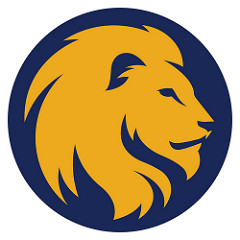 Texas A&M University-Commerce School of Social WorkMSW Concentration Field Practicum (SWK 5 54)Learning Contract & Evaluation FormPlease indicate which semester of field you are enrolled in First Semester	_____Second Semester	_____Third Semester	_____The Learning Contract is a tool to guide the field practicum experience. The Learning Contract incorporates learning objectives, agency goals and learning opportunities for the student along with the student’s individual learning goals and objectives within the field agency.  In the instance whereas an agency may not have services available to help the student meet all the required learning objectives, field instructors may identify and utilize opportunities outside of the agency. The Advanced Generalist Field Practicum is intended to provide students with opportunities to learn and assume AGP roles such as broker, facilitator, mediator, advocate, case manager, educator, researcher, administrator, clinician, and program evaluator. By the final (3rd) semester of the AGP field, students are expected to demonstrate the integration of social work values, knowledge, and skills with complex problems and situations and reflect their ability to practice independently and autonomously. The following are the MSW program goals:Prepare MSW graduates for professional advanced generalist practice that reflects    application and integration of critical thinking, theoretical frameworks, and differential interventions.Enable MSW graduates to apply ethical reasoning to advance equality, justice, and social change.Promote leadership and service that is relevant to individual contexts of practice and enhances well-being and quality of life.Instruction for Completing the Learning ContractThe student, in collaboration with the field instructor and/or on-site task supervisor (when applicable) completes the initial learning plan.  The learning contract is a fluid tool available for review during weekly supervision sessions allowing opportunities to gauge progress and measure of achievement for the evaluation process.  Understanding that activities, tasks and behaviors are subject to change during the semester, should the Learning Contract change at any time, please indicate changes directly on the Learning Contract.The Learning Contract form also provides both mid-term and final assessments of students' attainment of learning objectives, agency goals and learning opportunities outlined in the initial plan.Instructions for Rating Students Interns on the 12 competencies in the First Part of the Evaluation:	The 12 competencies specified in this evaluation form are those established Council on Social Work Education (CSWE) the national accrediting association for social work education.  Each competency consists of applicable practice behaviors.  Please rate the student using the rating scale below on each of the practice behaviors listed. Note that the scale represents assessment up to that point in the semester and indicates the student's growth in each competency via completion of learning activitiesThe above scale does NOT represent points for total "score" constituting a "grade" for the course* While you may provide comments under any competency statement, explanation is required for any rating under three (3).  It is helpful in assessing a student's progress if you can indicate those areas where the student is particularly strong and areas needing improvement.This evaluation provides the student feedback about her or his performance.  The faculty liaison has responsibility of assigning the grade for field instruction.  Assignment of a final grade in the course is based on: (1) The Faculty Liaison’s overall evaluation of the student’s performance in the field placement in conjunction with the field instructor’s evaluation (2) Attendance and participation in field seminar as outlined in the course syllabi (3) Submission of required materials such as: intern logs, seminar participation; papers that integrate field with classroom instruction.	If you prefer to use another evaluation system in addition to this form to evaluate a student’s performance, please discuss this with the faculty supervisor.Activities, tasks and behaviors should be listed that will provide evidence of growth in competencies. In writing the learning activities, one should answer the questions, “How is the student going to demonstrate the above practice behaviors and ultimately the competency at this agency?”List below the learning activities that will reflect the corresponding professional behaviors:2.1.1.a2.1.1.b2.1.1.cActivities, tasks and behaviors should be listed that will provide evidence of growth in competencies. In writing the learning activities, one should answer the questions, “How is the student going to demonstrate the above practice behaviors and ultimately the competency at this agency?”List below learning activities that will reflect the corresponding professional behaviors:2.1.2.a2.1.2.bActivities, tasks and behaviors should be listed that will provide evidence of growth in competencies. In writing the learning activities, one should answer the questions, “How is the student going to demonstrate the above practice behaviors and ultimately the competency at this agency?”List below learning activities that will reflect the corresponding professional behaviors:2.1.3.a2.1.3.bActivities, tasks and behaviors should be listed that will provide evidence of growth in competencies. In writing the learning activities, one should answer the questions, “How is the student going to demonstrate the above practice behaviors and ultimately the competency at this agency?”List below learning activities that will reflect the corresponding professional behaviors:2.1.4.a2.1.4.b2.1.4.cActivities, tasks and behaviors should be listed that will provide evidence of growth in competencies. In writing the learning activities, one should answer the questions, “How is the student going to demonstrate the above practice behaviors and ultimately the competency at this agency?”List below learning activities that will reflect the corresponding professional behaviors:2.1.5.aActivities, tasks and behaviors should be listed that will provide evidence of growth in competencies. In writing the learning activities, one should answer the questions, “How is the student going to demonstrate the above practice behaviors and ultimately the competency at this agency?”List below learning activities that will reflect the corresponding professional behaviors:2.1.6.a2.1.6.b2.1.6.cActivities, tasks and behaviors should be listed that will provide evidence of growth in competencies. In writing the learning activities, one should answer the questions, “How is the student going to demonstrate the above practice behaviors and ultimately the competency at this agency?”List below learning activities that will reflect the corresponding professional behaviors:2.1.7.a2.1.7.bActivities, tasks and behaviors should be listed that will provide evidence of growth in competencies. In writing the learning activities, one should answer the questions, “How is the student going to demonstrate the above practice behaviors and ultimately the competency at this agency?”List below learning activities that will reflect the corresponding professional behaviors:2.1.8.a2.1.8.bActivities, tasks and behaviors should be listed that will provide evidence of growth in competencies. In writing the learning activities, one should answer the questions, “How is the student going to demonstrate the above practice behaviors and ultimately the competency at this agency?”List below learning activities that will reflect the corresponding professional behaviors:2.1.9.a2.1.9.bActivities, tasks and behaviors should be listed that will provide evidence of growth in competencies. In writing the learning activities, one should answer the questions, “How is the student going to demonstrate the above practice behaviors and ultimately the competency at this agency?”List below learning activities that will reflect the corresponding professional behaviors:2.1.10.1a2.1.10.1bActivities, tasks and behaviors should be listed that will provide evidence of growth in competencies. In writing the learning activities, one should answer the questions, “How is the student going to demonstrate the above practice behaviors and ultimately the competency at this agency?”List below learning activities that will reflect the corresponding professional behaviors:2.1.10.2.cActivities, tasks and behaviors should be listed that will provide evidence of growth in competencies. In writing the learning activities, one should answer the questions, “How is the student going to demonstrate the above practice behaviors and ultimately the competency at this agency?”List below learning activities that will reflect the corresponding professional behaviors:2.1.10.3.d2.1.10.3.e2.1.10.3.f2.1.10.3.g2.1.10.3.g2.1.10.3.h2.1.10.3.iActivities, tasks and behaviors should be listed that will provide evidence of growth in competencies. In writing the learning activities, one should answer the questions, “How is the student going to demonstrate the above practice behaviors and ultimately the competency at this agency?”List below learning activities that will reflect the corresponding professional behaviors:2.1.10.4.j2.1.10.4.kActivities, tasks and behaviors should be listed that will provide evidence of growth in competencies. In writing the learning activities, one should answer the questions, “How is the student going to demonstrate the above practice behaviors and ultimately the competency at this agency?”List below learning activities that will reflect the corresponding professional behavior 2.1.11Activities, tasks and behaviors should be listed that will provide evidence of growth in competencies. In writing the learning activities, one should answer the questions, “How is the student going to demonstrate the above practice behaviors and ultimately the competency at this agency?”List below learning activities that will reflect the corresponding professional behavior2.1.12Narrative Evaluation Mid-TermI. Student Strengths (Mid-Term)II. Areas for student growth and development (Mid-Term)III. Progress towards completion of learning contract tasks and activities (Mid-Term)IV. What Additional Opportunities would benefit student's professional growth and development? (Mid-Term)V. Other comments (Mid-Term) Narrative Evaluation FinalI. Student Strengths (Final)II. Areas for student growth and development (Final)III. Progress towards completion of learning contract tasks and activities (Final)IV. What Additional Opportunities would benefit student's professional growth and development?  (Final)V. Other comments (Final) Student Comments, Regarding Placement and Evaluation: (Final Evaluation)How would you assess your performance in the Field Practicum this semester?What have you learned in this placement?What future opportunities would enhance your skills and learning opportunities?Comments regarding this evaluation?Student Name: _____________________Semester/Year:_______________________Agency:___________________________Faculty Liaison:_______________________Field Instructor:_____________________On-Site Supervisor (if applicable)_____________________________5 =Excellent (advanced competence/proficient in activity)4 =Good (competent in activity)3 =Average(met expectations - emerging competent)2 =Fair (met minimal expectations - but insufficient)1 =Poor (Did not meet expectations)n/aNot applicable, as the intern has not had the opportunity to demonstrate competence in this areaCompetency AGP 2.1.1 Exemplify professional social work behavior and standardsCompetency AGP 2.1.1 Exemplify professional social work behavior and standardsCompetency AGP 2.1.1 Exemplify professional social work behavior and standardsCompetency AGP 2.1.1 Exemplify professional social work behavior and standardsProfessional BehaviorMid-TermFinal2.1.1.aEmploys conscious use of self, self-reflection, self-monitoring and self-correction in practice situations_______________2.1.1.bModels professional demeanor in behavior and communications_______________2.1.1.cAdheres to professional roles and boundaries_______________Competency AGP 2.1.2 Apply social work ethical principles to resolve dilemmas and create positive changeCompetency AGP 2.1.2 Apply social work ethical principles to resolve dilemmas and create positive changeCompetency AGP 2.1.2 Apply social work ethical principles to resolve dilemmas and create positive changeCompetency AGP 2.1.2 Apply social work ethical principles to resolve dilemmas and create positive changeProfessional BehaviorMid-TermFinal2.1.2.aArticulates and advocates social work values and ethics among interdisciplinary situations and settings_______________2.1.2.bStrategically uses supervision and consultation to address ethical dilemmas in practice_______________Competency AGP 2.1.3 Critically analyze practice situations and communicate judgments and reasoning through decision-making processesCompetency AGP 2.1.3 Critically analyze practice situations and communicate judgments and reasoning through decision-making processesCompetency AGP 2.1.3 Critically analyze practice situations and communicate judgments and reasoning through decision-making processesCompetency AGP 2.1.3 Critically analyze practice situations and communicate judgments and reasoning through decision-making processesProfessional BehaviorMid-TermFinal2.1.3.aApplies professional judgment and reasoning_______________2.1.3.bSynthesizes and effectively communicates relevant information to others_______________Competency AGP 2.1.4 Demonstrates the ability to build strengths based on mutual engagement with diverse populationsCompetency AGP 2.1.4 Demonstrates the ability to build strengths based on mutual engagement with diverse populationsCompetency AGP 2.1.4 Demonstrates the ability to build strengths based on mutual engagement with diverse populationsCompetency AGP 2.1.4 Demonstrates the ability to build strengths based on mutual engagement with diverse populationsProfessional BehaviorMid-TermFinal2.1.4.aRefrains from acting upon biases and values as they relate to diverse groups_______________2.1.4.bModifies and adapts traditional interventions to meet the needs of diverse and oppressed populations_______________2.1.4.cApplies strengths and empowerment strategies as with diverse groups_______________Competency AGP 2.1.5  Demonstrate commitment to strategies that address discrimination, reduce disparities and promote social and economic justiceCompetency AGP 2.1.5  Demonstrate commitment to strategies that address discrimination, reduce disparities and promote social and economic justiceCompetency AGP 2.1.5  Demonstrate commitment to strategies that address discrimination, reduce disparities and promote social and economic justiceCompetency AGP 2.1.5  Demonstrate commitment to strategies that address discrimination, reduce disparities and promote social and economic justiceProfessional BehaviorMid-TermFinal2.1.5.a Actively promotes opportunities and participation of diverse constituents_______________Competency AGP 2.1.6 Contribute to evidence-based practice approaches to assess and improve effectivenessCompetency AGP 2.1.6 Contribute to evidence-based practice approaches to assess and improve effectivenessCompetency AGP 2.1.6 Contribute to evidence-based practice approaches to assess and improve effectivenessCompetency AGP 2.1.6 Contribute to evidence-based practice approaches to assess and improve effectivenessProfessional BehaviorMid-TermFinal2.1.6.a Uses research and evaluation to assess intervention, efficacy and effectiveness_______________2.1.6.bDevelops and shares data to enhance best practices and professional knowledge_______________2.1.6.cUses evidence-based research findings to improve practice_______________Competency AGP 2.1.7 Differentially apply theories and frameworks of HBSECompetency AGP 2.1.7 Differentially apply theories and frameworks of HBSECompetency AGP 2.1.7 Differentially apply theories and frameworks of HBSECompetency AGP 2.1.7 Differentially apply theories and frameworks of HBSEProfessional BehaviorMid-TermFinal2.1.7.aTranslates empirically-supported human behavior theories and conceptual frameworks into practice at all levels_______________2.1.7.bUses appropriate assessment and intervention strategies grounded in human behavior theories and conceptual frameworks_______________Competency AGP 2.1.8 Promotes social policies to improve service delivery systemsCompetency AGP 2.1.8 Promotes social policies to improve service delivery systemsCompetency AGP 2.1.8 Promotes social policies to improve service delivery systemsCompetency AGP 2.1.8 Promotes social policies to improve service delivery systemsProfessional BehaviorMid-TermFinal2.1.8.aInterfaces with colleagues, client systems, and agencies to promote effective use of policies (i.e. policy practice)_______________2.1.8.bIdentifies impact of policies from various systems on clients and advocates on behalf of client systems_______________Competency AGP 2.1.9 Use leadership skill to respond, influence and shape changing contextsCompetency AGP 2.1.9 Use leadership skill to respond, influence and shape changing contextsCompetency AGP 2.1.9 Use leadership skill to respond, influence and shape changing contextsCompetency AGP 2.1.9 Use leadership skill to respond, influence and shape changing contextsProfessional BehaviorMid-TermFinal2.1.9.aDemonstrates leadership in changing contexts of social, organizational and community environments_______________2.1.9.bKnows leadership skills necessary for community decision-making processes_______________Competency AGP 2.1.10  [1]-[4] Demonstrates autonomy in dynamic practice situations that involve [1] relationship building at all levels of systems; [2] evidence-based assessment tools and intervention approaches; [3] effective intervention with complex problems and prevention and [4] response to the feedback process from interventionsCompetency AGP 2.1.10  [1]-[4] Demonstrates autonomy in dynamic practice situations that involve [1] relationship building at all levels of systems; [2] evidence-based assessment tools and intervention approaches; [3] effective intervention with complex problems and prevention and [4] response to the feedback process from interventionsCompetency AGP 2.1.10  [1]-[4] Demonstrates autonomy in dynamic practice situations that involve [1] relationship building at all levels of systems; [2] evidence-based assessment tools and intervention approaches; [3] effective intervention with complex problems and prevention and [4] response to the feedback process from interventionsCompetency AGP 2.1.10  [1]-[4] Demonstrates autonomy in dynamic practice situations that involve [1] relationship building at all levels of systems; [2] evidence-based assessment tools and intervention approaches; [3] effective intervention with complex problems and prevention and [4] response to the feedback process from interventions[1] Relationship Building at All LevelsProfessional BehaviorMid-TermFinal2.1.10.1.aUses empathy with other interpersonal skills________________2.1.10.1.bBuilds trust with all levels of systems________________[2] Evidence-based assessment tools and intervention approachesProfessional BehaviorMid-TermFinal2.1.10.2.cCollects, organizes, and interprets client data________________[3] Effective intervention with complex problems and prevention strategiesProfessional BehaviorMid-TermFinal2.1.10.3.dAssesses client systems’ strengths and limitations________________2.1.10.3.eSelect appropriate intervention strategies________________2.1.10.3.fDemonstrates one’s ability to move a client system through the practice intervention process________________2.1.10.3.gAssists clients to resolve problems________________2.1.10.3.hFacilitates transitions and endings________________2.1.10.3.iNegotiates, mediates & advocates for clients systems________________[4] Responds to feedback process from interventionsProfessional BehaviorMid-TermFinal2.1.10.4.jCritically analyzes, monitors and evaluates interventions________________2.1.10.4.kAssesses, intervenes and evaluates complex problems with all systems________________Competency AGP 2.1.11 Develop leadership skills as advanced generalist practitioner to enhance organizations and communitiesCompetency AGP 2.1.11 Develop leadership skills as advanced generalist practitioner to enhance organizations and communitiesCompetency AGP 2.1.11 Develop leadership skills as advanced generalist practitioner to enhance organizations and communitiesCompetency AGP 2.1.11 Develop leadership skills as advanced generalist practitioner to enhance organizations and communitiesProfessional BehaviorMid-TermFinal2.1.11Becomes increasingly proactive in recommending constructive change in organizations and communities_______________Competency AGP 2.1.12 Becomes increasingly proactive in recommending constructive change in organizations and communitiesCompetency AGP 2.1.12 Becomes increasingly proactive in recommending constructive change in organizations and communitiesCompetency AGP 2.1.12 Becomes increasingly proactive in recommending constructive change in organizations and communitiesCompetency AGP 2.1.12 Becomes increasingly proactive in recommending constructive change in organizations and communitiesProfessional BehaviorMid-TermFinal2.1.12Demonstrates innovative problem-solving and organizational systems_______________Evaluation of ProfessionalismEvaluation of ProfessionalismEvaluation of ProfessionalismMid-TermFinalCompletion of Scheduled Hours________________Completes assigned task in timely manner________________Interacts appropriately with agency staff________________Interacts appropriately with field instructor________________Interacts appropriately with task supervisor________________Adheres to agency policies and procedures________________Mid-Term EvaluationFinal Evaluation____________________________________MSW Field Instructor/Date______________________________________MSW Field Instructor/Date____________________________________Student/Date______________________________________Student/Date____________________________________Faculty Field Liaison/Date______________________________________Faculty Field Liaison/Date____________________________________Task Supervisor as applicable/Date______________________________________Task Supervisor as applicable/Date